附件3：通信大数据行程卡、贵州健康码操作说明（一）通信大数据行程卡操作说明1.打开微信，扫一扫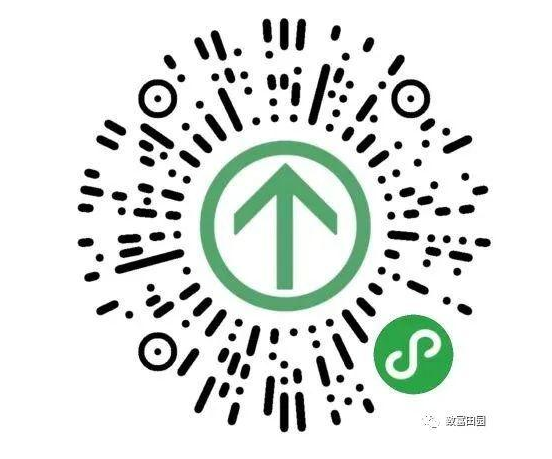 2.输入手机号、验证码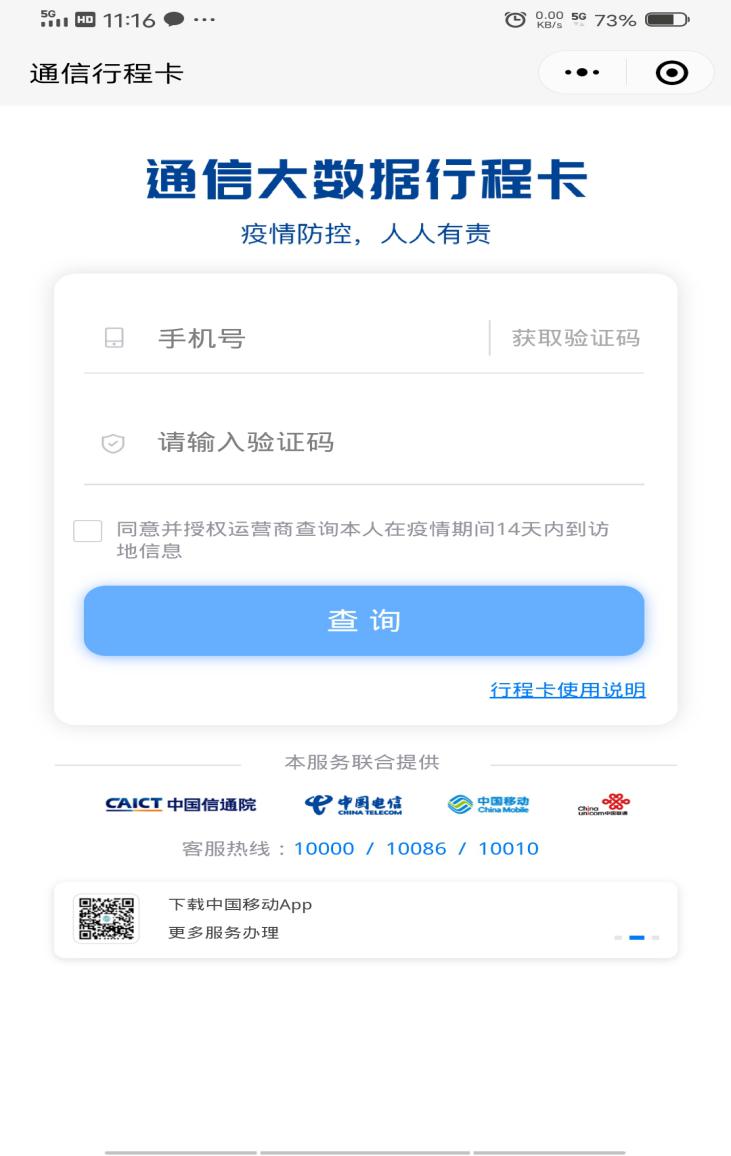 3.截图并编辑自己的姓名，保存后上传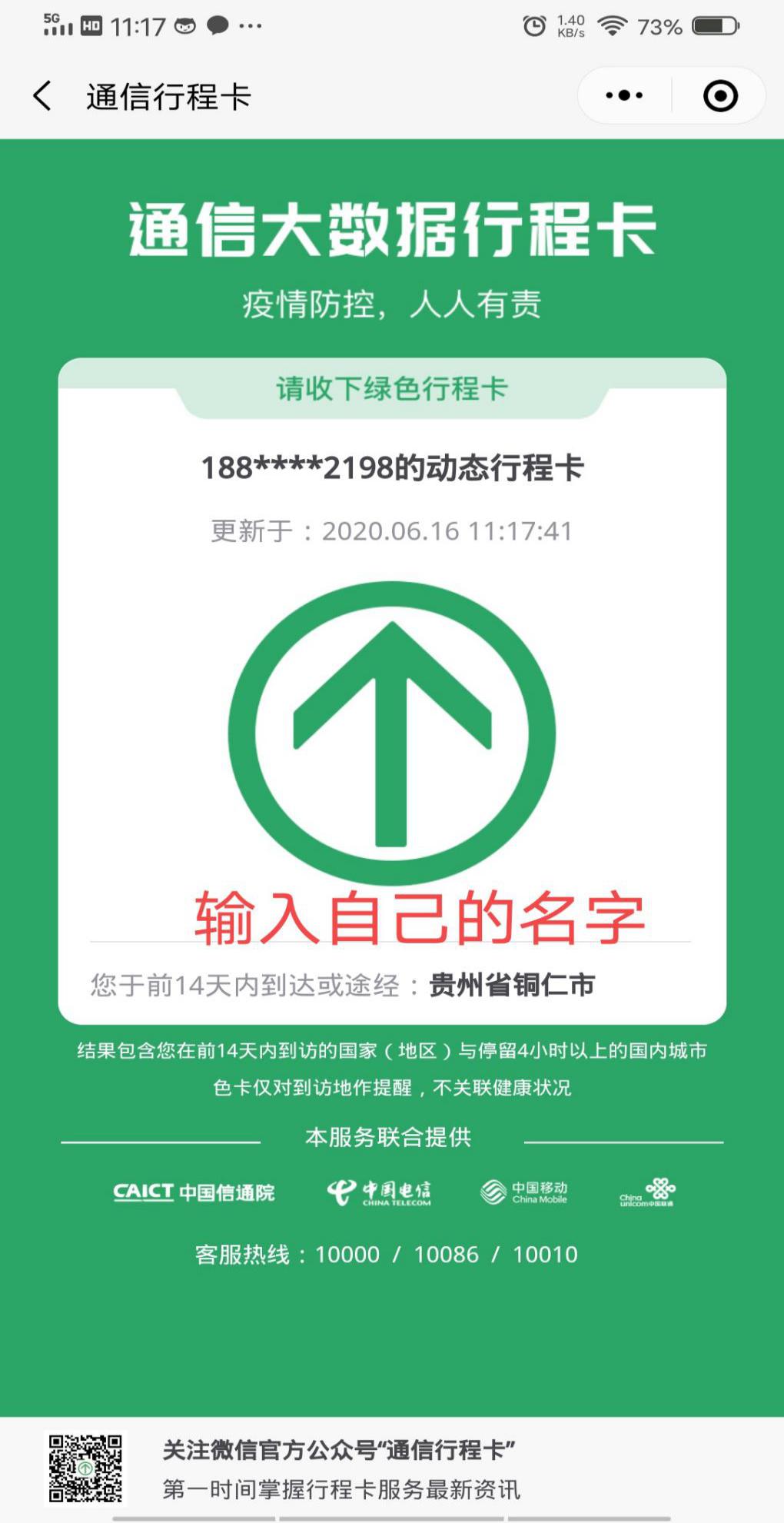 （二）贵州健康码操作同理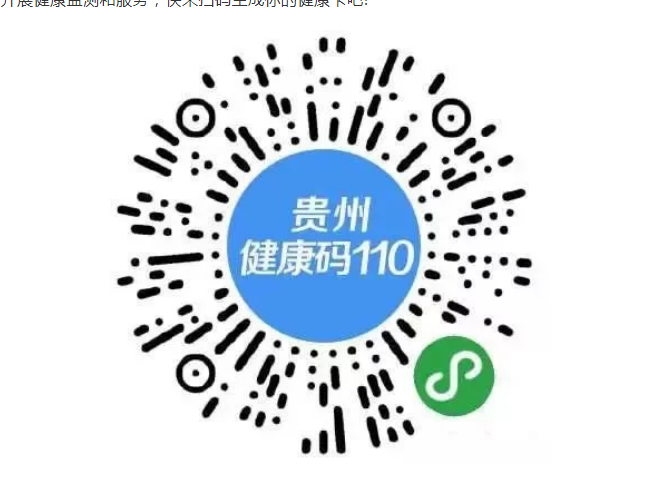 